14.05.20 Конспект  ОД по рисованию тема насекомые: «Божья коровкаПрограммное содержание: Продолжать побуждать детей рисовать яркий выразительный образ насекомого, создавать композицию на основе зеленого листочка.Совершенствовать технику рисования гуашью, научить детей рисовать нетрадиционным способом, ватной палочкой.Развивать чувство формы и цвета и интерес к насекомым.Задачи: Побудить интерес детей к знаниям о божьей коровке.Продолжать развивать мелкую моторику.Продолжать побуждать бережное отношение к природе.Вызвать у детей эмоциональный отклик на содержание стихотворения о божьей коровке.Материал : Листы бумаги зеленого цвета в форме листика.Краска гуашь красная и черная.Кисти и ватные палочки.Подкладные листы, стакан с водой, влажные и сухие салфетки для кисточек.Ход  ОД    Всюду, куда не пойдешь и не посмотришь, живут насекомые. И сегодня, мы с вами ребята, поговорим о насекомом, которое трудно не заметить, про очень красивого жучка. А как называется этот жучок, забыла. Но помню загадку про него. Поможете отгадать?Послушайте загадку. Будто с лапками горошки По твоей ползут ладошке. В пятнах красные рубашки, Словно мини черепашки. В свой футляр запрячет ловко Крылья … (божия коровка) Узнаете? Да! Божия коровка! (показ слепленной божьей коровки из пластилина на цветочке).Мы часто встречались с божьими коровками во время прогулок в детском саду, в парке, на даче.Ребята, расскажите, какие они бывают, божьи коровки? Они вам нравятся? А почему, расскажите? А кто знает, как нужно себя вести нам, если мы встретим этого замечательного жучка?Ребята, а давайте мы посмотрим, где живут божьи коровки.   К сожалению, не все люди стараются оберегать божьих коровок. Послушайте стихотворение, написанное Андреем Усачевым. В нем рассказывается история одной божьей коровки.БОЖЬЯ КОРОВКА (Андрей Усачев)Гуляла за городом Божья коровка, По стеблям травинок карабкалась ловко, Глядела, как в небе плывут облака… И вдруг опустилась Большая Рука. И мирно гулявшую Божью коровку Засунула в спичечную коробку. Ах, как тосковала в коробке бедняжка! Ей снилась лужайка. И клевер, и кашка. Неужто в неволе остаться навек? Коровка решила готовить побег! О, Боже! взмолилась несчастная крошка И вдруг увидала за шторой окошко. А там, за окном, все от солнца светло. Но к свету ее не пускает стекло. Однако коровка на редкость упряма: Нашла, где неплотно захлопнула рама, И вот вылезает она из окна… Ура! Наконец на свободе она!    Ребята, а про кого стихотворение? А что с ней случилось? Кто поймал божью коровку? А как вы думаете, хорошо или плохо он поступил? Почему?   Как вы думаете, понравилось божьей коровке, сидя в коробке? А как она оказалась на свободе?   Я уверена, ребята, что никто из вас никогда не обидит маленького жучка. Ведь по сравнению с ними мы - настоящие великаны. А большие и сильные должны защищать маленьких и слабых, а не обижать.Ребята, давайте нарисуем божью коровку. Согласны?Тогда, нам нужно подготовить пальчики к работе.   Пальчиковая гимнастика «Божьи коровки». Божья коровка, (руки зажаты в один кулачек)Черная головка, (большие пальчики подняли вверх)Улети на небо, (руки подняли вверх, полетели)Принеси нам хлеба, (руки ладошками вверх)Черного и белого, (руки вправо, влево)Только не горелого (грозим пальчиком).  Ребята, мы с вами сейчас нарисуем на этом зеленом листочке (показ листочка) божью коровку. Вот такую. (Показ выполненного рисунка-образца).  Спинка у Божьей коровки какой формы? Круглой. А какого цвета? Красного. Красную спинку будим рисовать кисточкой.   Не забываем, что кисточку надо тщательно промывать в воде, обмакнуть ворс кисточки о салфетку. Рисуя гуашевой краской, помним, что она не любит лишнюю воду. Теперь берем черную краску и рисуем голову божьей коровки. Какой формы голова? Полукруг. Закрасьте его.    Какого цвета нарисуем божьей коровки усики, точки? Рисовать будем ватной палочкой. Сколько их? Два усика - две маленькие и тоненькие линии. Спинку божьей коровки разделим пополам линией черного цвета- это крылья божьей коровки и нарисуем точки с одной стороны и с другой крыльев.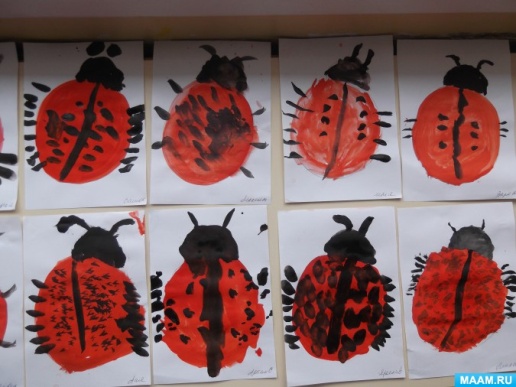 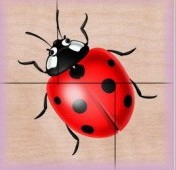 